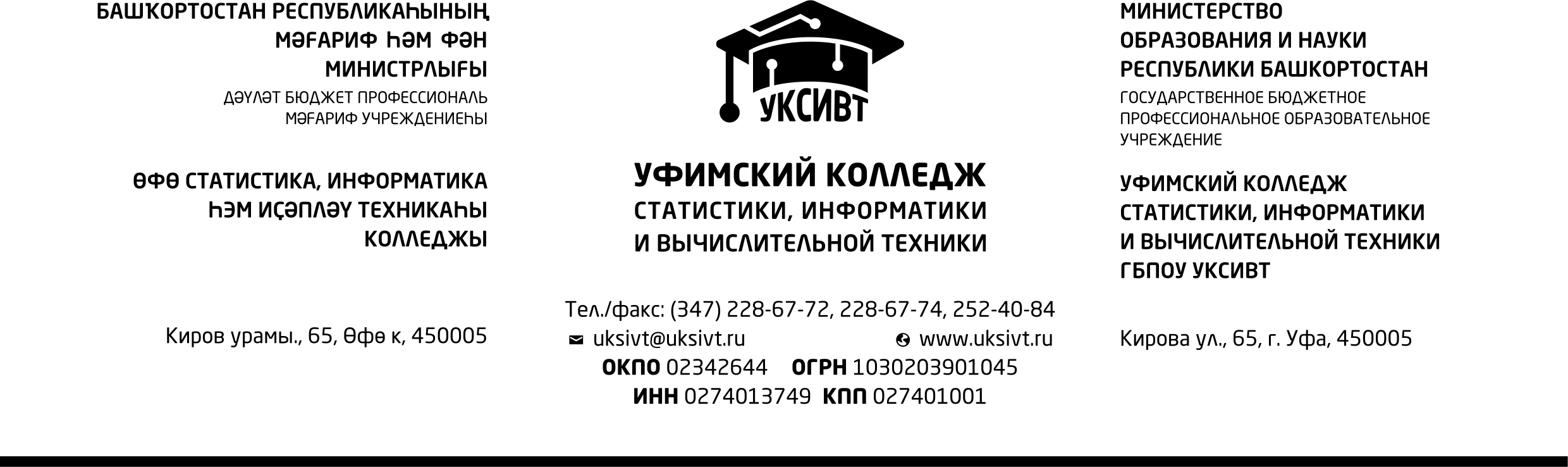 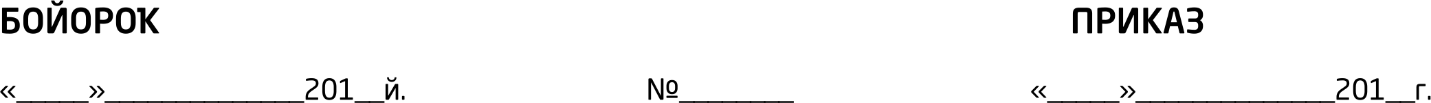 «___»_____________202__й.                              №_______                                «___»____________202__г.                         О назначении заведующих кабинетами,лабораториями на 2020-2021 учебный год    В целях организации учебно-воспитательного процесса,    п р и к а з ы в а ю:         Установить совмещение кабинетов и назначить на 2020-2021 учебный год заведующими лабораториями и кабинетами с 01.09.2020 г.  преподавателей с оплатой в соответствующем размере в месяц по бюджетной деятельности:                   Директор колледжа	      			                     С.З. КунсбаевСОГЛАСОВАНО:Заместитель директора по учебной работе                                             З.З. Курмашева«30» августа 2020г.Заместитель директора по учебно-производственной работеА.Н.Арсланова«30» августа 2020г Заместитель директора  по административно-хозяйственной работе                                            Н.А.Павлов«30» августа 2020г.Главный бухгалтер                                            Г.А.Шакирова«30» августа 2020гРуководитель проектного офиса                                           О.В.Агарков«30» августа 2020гЗаведующий общеобразовательным отделением	                                            И.А.Голуб«30» августа 2020г Заведующий отделением информатики и вычислительной техники	                                            Т.Р.Тимашев«30» августа 2020г.Заведующий отделением экономики и земельно-имущественных отношений	                                            Р.Р.Кунсбаева«30» августа 2020г Заведующий отделением права	                                            И.Т.Юмагулов«30» августа 2020г№ кабинетаНаименование кабинета, лабораторииФ.И.О. ответственного лица000Специальная библиотекаДушанбаева Н.С.000Читальный зал (специализированный кабинет)Душанбаева Н.С.000Кабинет основ экологического праваДуйсенов И.А001Кабинет правового обеспечения профессиональной деятельностиДуйсенов И.А001Кабинет социальной психологииДуйсенов И.А1Кабинет дополнительного обученияЛаборатория по VR (Виртуальная реальность)Агарков О.В. (1)002Кабинет огневой подготовкиИзбаев А.Ш.002Кабинет тактико-специальной подготовкиИзбаев А.Ш.2Лаборатория электронной техникиКупцов О.В.2Лаборатория электротехникиКупцов О.В.2Лаборатория электротехнических измеренийКупцов О.В.2Лаборатория электрических основ источников питанияКупцов О.В.003Кабинет криминалистикиЯзыкбаев А.Г.003Полигон для отработки навыков оперативно-служебной деятельностиЯзыкбаев А.Г.003Кабинет специальной техникиЯзыкбаев А.Г.3Мастерская электромонтажнаяСолодов М.П.3Мастерская радиомонтажнаяСолодов М.П.004Учебно-производственная лаборатория «Учебный завод»Мастерская по наладке технологического оборудованияШарипов Н.Т.4Лаборатория архитектуры вычислительных системТимашев Т.Р.4Лаборатория вычислительной техники, архитектуры персонального компьютера и периферийных устройствТимашев Т.Р.4Лаборатория сборки, монтажа и эксплуатации средств вычислительной техникиТимашев Т.Р.4Полигон вычислительной техникиТимашев Т.Р.4Лаборатория периферийных устройствТимашев Т.Р.005Мастерская основ слесарно-монтажных работЕремин В.В.5Кабинет проектирования цифровых устройствСавичев Д.М.5Лаборатория электроники и схемотехникиСавичев Д.М.5Лаборатория цифровой схемотехникиСавичев Д.М.7Лаборатория проектной деятельности и инновационных информационных системАгарков О.В.(2)7Специализированный центр компетенций «Молодые профессионалы WorldSkillsRussia в Республике Башкортостан» по компетенции «Веб-дизайн»Агарков О.В.(2)8Лаборатория компьютерных сетей и телекоммуникацийСайфуллин А.Р.8СЦК  «Молодые профессионалы WorldSkillsRussia в Республике Башкортостан» по компетенции «Сетевое и системное администрирование»Сайфуллин А.Р.8Кабинет основ теории кодирования и передачи информацииСайфуллин А.Р.8Мастерская монтажа и настройки объектов сетевой инфраструктурыСайфуллин А.Р.8Полигон технического контроля и диагностики сетевой инфраструктурыСайфуллин А.Р.8Лаборатория программно-аппаратной защиты объектов сетевой инфраструктурыСайфуллин А.Р.9Кабинет инженерной графикиКувшинников А.М.9Кабинет метрологии, стандартизации и сертификацииКувшинников А.М.9Кабинет метрологии и стандартизацииКувшинников А.М.9Кабинет стандартизации и сертификацииКувшинников А.М.9СЦК «Молодые профессионалы WorldSkillsRussia в Республике Башкортостан» по компетенции «Инженерный дизайн CAD (САПР)»Кувшинников А.М.11Лаборатория по VR (Виртуальная реальность)Набиева Л.Р.10Лаборатория инженерного дизайна и прототипированияТимашев Т.Р.10Студия инженерной и компьютерной графики Тимашев Т.Р.10СЦК «Молодые профессионалы WorldSkillsRussia в Республике Башкортостан» по компетенции «Прототипирование»Тимашев Т.Р.10аЛаборатория программирования и баз данныхЛаборатория технологии разработки баз данныхБолонистов В.В.10аЛаборатория программирования и баз данныхЛаборатория технологии разработки баз данныхБолонистов В.В.110Кабинет безопасности жизнедеятельностиФоменков В.В.110Кабинет безопасности жизнедеятельности и охраны трудаФоменков В.В.110Кабинет первой медицинской помощиФоменков В.В.111Кабинет общепрофессиональных дисциплинФролов А.А.111Кабинет нормативного правового обеспечения информационной безопасностиФролов А.А.111аЛаборатория информатикиГайсин З.М.111аЛаборатория технических средств обученияГайсин З.М.112Кабинет математических дисциплинМаксимова В.Д.114Кабинет трудового праваЧугунов П.М.114Кабинет права социального обеспеченияЧугунов П.М.117Кабинет конституционного и административного праваАльмухаметова Г.А.117Кабинет общепрофессиональных дисциплинАльмухаметова Г.А.118Кабинет гражданского, семейного права и гражданского процессаФахретдинов И.М.120Криминалистический полигонХасанова Л.Ф.203Кабинет основ предпринимательской деятельностиЗасыпкин К.Н.206аМетодический кабинетКабинет дистанционных образовательных технологийПустовалова Э.У.214Лаборатория программированияХасипов Р.Х.214Лаборатория автоматизированных информационных системХасипов Р.Х.216Студия разработки дизайна веб-приложенийДмитриева Е.К.217Полигон проектирования информационных системОлькова Т.А.217Лаборатория организации и принципов построения информационных системОлькова Т.А.218Лаборатория системного и прикладного программированияКаюмов С.А.218Лаборатория программного обеспечения и сопровождения компьютерных системКаюмов С.А.221Кабинет программирования и баз данныхФатхулова О.В.221Лаборатория программирования и баз данныхФатхулова О.В.221СЦК  «Молодые профессионалы WorldSkillsRussia в Республике Башкортостан» по компетенции «Программные решения для бизнеса»Фатхулова О.В.223Полигон учебных баз практикиХасанова А.М.223Лаборатория информационных технологийХасанова А.М.223Лаборатория информационных технологий,  программирования и баз данныхХасанова А.М.227Лаборатория информационных системКалимуллина З.К.227Студия информационных ресурсовКалимуллина З.К.227Лаборатория информационных ресурсовКалимуллина З.К.229Лаборатория инструментальных средств разработкиКаримова Р.Ф.229Лаборатория программного обеспечения и сопровождения компьютерных системКаримова Р.Ф.230Кабинет информатикиЛахмуткина Т.Г.231Лаборатория операционных систем и средОзерова Р.А.231Лаборатория программного обеспечения компьютерных сетей, программирования и баз данныхОзерова Р.А.231Полигон администрирования сетевых операционных системОзерова Р.А.231Лаборатория операционных систем и средОзерова Р.А.232Кабинет компьютерный классНуриахметова К.А.233Лаборатория технических средств информатизацииКолесников Д.Н.233Лаборатория микропроцессоров и микропроцессорных системКолесников Д.Н.233Лаборатория интернет вещейКолесников Д.Н.234Лаборатория аппаратных средств вычислительной техники, инженерно-технических средств обеспечения информационной безопасностиХакимзянов М.Р.234Лаборатория технических средств защиты информацииХакимзянов М.Р.235Лаборатория эксплуатации объектов сетевой инфраструктурыСайфуллин А.Р.235Кабинет математических принципов построения компьютерных сетейСайфуллин А.Р.235Лаборатория компьютерных сетейСайфуллин А.Р.235Лаборатория организации и принципов построения компьютерных системСайфуллин А.Р.235Лаборатория облачных технологийСайфуллин А.Р.235Лаборатория интернет-технологийСайфуллин А.Р.235Лаборатория систем и сетей передачи информацииСайфуллин А.Р.237Лаборатория разработки веб-приложенийФайзулова А.И.239Конференц-зал. Кабинет (Класс) деловых игрАгарков О.В. (3)241Лаборатория системного и прикладного программированияЗиганшина Р.С.241Лаборатория программного обеспечения и сопровождения компьютерных системЗиганшина Р.С.243Лаборатория управления проектной деятельностьюСатаева И.Ф.243Полигон разработки бизнес-приложенийСатаева И.Ф.243Лаборатория организации и принципов построения информационных системСатаева И.Ф.245Лаборатория программно-аппаратных средств обеспечения информационной безопасностиФайзулов М.И.245Лаборатория программных и программно-аппаратных средств защиты информацииФайзулов М.И.301Кабинет русского языка и литературыМустакимова И.М.305Кабинет бухгалтерского учета, налогообложения и аудитаКунсбаева Р.Р.309Кабинет русского языка, литературы и культуры речиАбдульманова А.С.313Кабинет математикиГарипова Р.М.313Кабинет математических дисциплинГарипова Р.М.314Кабинет междисциплинарных курсовАлибаева А.Р.314Кабинет документационного обеспечения управленияАлибаева А.Р.315Кабинет башкирского языкаМухаметова Л.В.312Кабинет башкирского языкаЮмагулова Г.К.316Кабинет иностранного языка (лингафонный)Нуриева А.М.317Лаборатория учебная бухгалтерияКузнецова Л.Р.318Кабинет математических дисциплинГолуб И.А.318Кабинет математикиГолуб И.А.319Кабинет русского языка, литературы и культуры речиБокарева С Ф. 320Кабинет иностранного языкаВалеева З.М.321Кабинет русского языка, литературы и культуры речиМирасова И.В.322Кабинет иностранных языковАхметова А.М.323Кабинет теории государства и праваХамидова Д.С.323Кабинет профессиональных дисциплинХамидова Д.С.323аКабинет информационных технологий в профессиональной деятельностиХарисов Р.А.323аЛаборатория информационных технологий в профессиональной деятельностиХарисов Р.А.323аЛаборатория компьютеризации профессиональной деятельностиХарисов Р.А.324Кабинет иностранного языкаКаримова А.А.325Кабинет химииГареева С.Т.327Кабинет математикиБакирова  А.Ю.327Кабинет математических дисциплинБакирова  А.Ю.329Кабинет математикиЛатыпова Л.В.329Кабинет математических дисциплинЛатыпова Л.В.331Кабинет финансов, денежного обращения и кредитаАкчева Д.М.331Кабинет анализа финансово-хозяйственной деятельностиАкчева Д.М.333Кабинет междисциплинарных курсовНагаева З.Т.334Лаборатория физикиНагаев Р.А.336Кабинет социально-экономических дисциплинКаримова И.Р.336Кабинет гуманитарных и социально-экономических дисциплинКаримова И.Р.336Кабинет основ философииКаримова И.Р.337Учебный геодезический полигонНагаева З.Т.337Лаборатория геодезииНагаева З.Т.338Кабинет историиБаранова Н.Г.339Кабинет экономической теорииАхметова Л.Р.339Кабинет междисциплинарных курсовАхметова Л.Р.341Кабинет экономики организацииШирокова И.Ф.343Кабинет теории бухгалтерского учетаЯкшибаева А.И.343Кабинет статистикиЯкшибаева А.И.